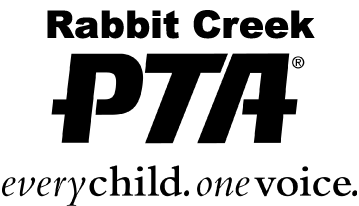 Meeting MinutesSeptember 12, 2023 at RC in LibraryPresent: Ashley Bais, Jenah Coates, Jill Boyd, Serena Cline, Amanda Fowler, Adrean Czajkowski, Gretchen Meyers, Laurie Wade, Ashly Kragness, Jamie Woldow, Kelly Taylor-Lee, Shannon Ferris, Kim Shea, Tina BaldridgeCall to Order: @ 7:02pmGroup reviewed and approved August meeting minutesPrincipal Report: Ashley BaisIn middle of MClass testing k-2, 5-6 grade team testing for reading and math Updates from Mr Pemble (he was not present): Running Club: there are 207 kids that signed up, final practice on Thursday the 14th for the fun run, thanks to Tina Baldrige for this years shirts, Ashly Kragness volunteered for shirts next year. Thank you to Julia Taylor for running PTA website and creating links for online paymentsThank you PTA for snacks and Jenah Coates for providing popsiclesSouth Jamboree is on September 28th at Service High from 4:30-7 pm, please reach out to Ms Hipsak if interested in volunteering,  we needs volunteersBike trailer and scooters coming September 25 – October 6. More information will be sent out from Mr Pemble.Needed conofirmation if bounce house get reserved for May. Gretchen Meyers will confirm the date.Treasurers Report: Adrean CzajkowskiSee profit/loss sheetCurrent BusinessMembership: Amanda FowlerWe currently have 107 individual members, 5 business members, possibly 6 business membersFall craft students will be making fabric pumpkins, date would be October 11th for K-2, October 18th for grades 3-6, $5 per student, if too many students sign up, we would do lottery for picking spots. Sponsor teacher Ms Ferris.Jogathon Update from Kelly Taylor-Lee: Got the link set up for signup genius to recruit volunteers. Mrs Bias will send out email to families for volunteers, packets went out today to teachers to pass out to students. Discussed crumbl donation cards and reaching out to Yogurt Lounge and Papa Murphys for donations. Prizes are water bottles, shirts, stickers. Discussed equipment such as tents, lap cards, cones, timing clock. Gretchen requested with the K-1 classes that someone runs with them for the first lap to help pace the kids because they sprint and they are exhausted within a few minutesCommunity VP Update from Gretchen Meyers: For fall event, no planning has been done yet. Talked about teachers decorating doors, and trick or treating, costumes can be worn. Serena thought it would be cool to have different activities in each classroom. Need to discuss with teachers who would be interested in helping/loaning their classroom out. Trick or treat in halls, and go into gym for dance. Possibly rent a DJ. Discussed possible dates of event, October 19th or 20th. Approx. 6-8 pm. Final date TBD.Discussed if we don’t do a DJ at fall event, DJ for spring event should happen because upper classes really enjoy this event. Tina mentioned event permits and Gretchen needs to go through Jonathan to get that.Picture Day/Memory Books, Jenah Coates/Terra Neff: Picture day is September 27th. We have volunteers, flyers will go to out to students next week. Welcome Board, Jenah Coates: Terra was changing out the message board and noticed it is falling apart, wet. Jenah is going to look into changing out the backing of the board or getting it repaired.RCCA, Laurie Wade: Laurie is still looking for staff for SACC program, pays $17-20 an hour. SAC cannot take more children until these positions are filled.Christmas Towne Bizarre, they just held jury night for vendors/sellers, have 137 booths, set up is November 3rd, 6-9 pm. 5th and 6th grade doing cookie capers to sell, if you can’t help, come shop. Mentioned if student council can do a coat check.Sunshine Committee, Ms Ferris: It’s staff helping staff, doing something nice for each other, deaths, marriage, baby, sickness. Did possible brunch during late start Monday. Wants help from PTA PLC brunch, how do we make lounge more exciting/homey. She is going to talk to fellow teachers on what needs done to do that. Ice machine, vending machine was mentioned, cutlery set, possibly a 2nd fridge. Maybe a volunteer to do fresh flowers at beginning of week in the teachers lounge. Also would like the workroom to get a facelift. Teachers Liaison Serena Cline: Nothing on agendaPresident Report: Jenah CoatesDiscussed shirts, vests or lanyards for volunteers so they can be easily spotted.Ellen Barnes has been helping with spirit wear. Closes on the Sept. 19th. Jenah is going to get with Ms Barnes on what we have and what more is needing ordered.Ms Ferris asked about the teacher discretionary funds. 5th & 6th grade t shirts: Tina said they are ordered, should be here in the next couple of weeks, all will be tie dye. Traditional tie dye for 6th grade, and red tie dye for 5th grade. Adjourned- 8:35 pmImportant Upcoming Dates:Jogathon – September 22ndPicture Day – September 27th South Running Jamboree – September 28thHoliday – NO SCHOOL – October 9th PTA Board Meeting – October 10th at Rabbit Creek Library